From September 2014 to June 2019   National Higher - Level Certificate in Hotel Management and Hospitality.                                                   Mainly subjects:Hospitality;Foreign languages(English and German);PERSONAL INFORMATIONChiara Rossi 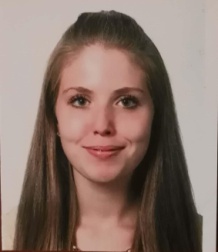 Via Gorizia,41, 28100 Novara (Italia) 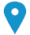 +39 3481554487    +39 0321402389    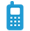 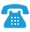 chiaraeangelorossi@gmail.com 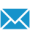  Skype Chiara Rossi Sex Female | Date of birth 30 Jun 2000 | Nationality Italian, Italia POSITIONReceptionistWORK EXPERIENCE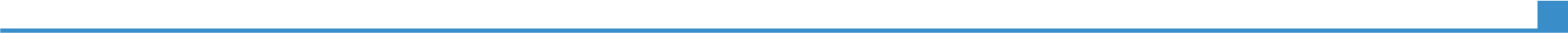 30 Mar 2019-27 Apr 201909 Feb 2019–16 Feb 2019Restaurant( Food & Beverage Department)Everglades HotelPrehen Rd, Londonderry BT47 2NH, Regno Unitohttps://www.hastingshotels.com/everglades-hotel/res@egh.hastingshotels.comI left on 30th March and I returned on 27th April.Receptionist (Front Office Department)30 Mar 2019-27 Apr 201909 Feb 2019–16 Feb 2019Costa Diadema of Costa Crociere Company.30 Mar 2019-27 Apr 201909 Feb 2019–16 Feb 2019I left on 09th February and I returned on 16th February.I went with my classmates on board of Costa Diadema for the school trip and  we worked also  like trainees.This was an experience different from the others because this school trip was part of the training programme. We worked 2 hours at the reception desk, of which only 30minutes in the back office. We were shown the work of the reception. The reception don't do the check in or the check out.The check in is done before boarding. The reception prints our the Costa card and give different information to the guest. The guest gone to the reception especially to do some complaints . We visited also some departments" behind the scenes ": kitchen, backery, walk-in fridge, storage rooms, back and front office.The kitchen crew used a computerized system to quantify the type and amount of waste of food.In addition, we took part to a conference with the crew member. We met the front office manager, the deputy of the hotel director.She is in charge of all departments on the ship.30 Mar 2019-27 Apr 201909 Feb 2019–16 Feb 2019Business or sector Hospitality. 13 Jun 2018–17 Jul 2018Receptionist (Front Office Department)13 Jun 2018–17 Jul 2018Danubius Hotel Astoria
Kossuth Lajos u. 19, 1053 Budapest (Hungary) 
www.danubiushotels.com E-mail: astoria.reservation@danubiushotels.com13 Jun 2018–17 Jul 2018I left on 13th June and I returned on 17th July.13 Jun 2018–17 Jul 2018Business or sector Hospitality. 11 Sep 2017–PresentEVENTS HOST.Reception and welcome services carried out throughout my school, during the conferences, conventions, food and wine tasting events for the main city Public Institutions and various Organisations (University, Police department, Education Board).11 Sep 2017–PresentIstituto professionale di Stato Giuseppe Ravizza – Secondary Vocational Hotel Management and catering services school (5-year course).
Corso Risorgimento, 405, 28100 Novara (NO) (Italy) 
www.ravizzanovara.gov.it 11 Sep 2017–Present Main tasks and responsibilities  :Welcoming  the participants;Wardrobe service;Providing advertising and information material to the participants of the event;Giving  the necessary and required information ;Registration of the personal details ;In addition, during the school activities, with my classmates, I arranged events of various types, like conventions and conferences, I created menu for the restaurant of our school and gave some information to the visitors on school, for example the parents of the students, who come in the school.11 Sep 2017–PresentBusiness or sector Hospitality 9 Jul 2017–14 Aug 2017Work placement - Receptionist trainee9 Jul 2017–14 Aug 2017Royal Sporting Hotel
Via Olivo, 345, 19025 Portovenere (SP) (Italy) Telefono: 0187 790326
www.royalsporting.it Main tasks and responsibilities  :9 Jul 2017–14 Aug 2017Welcoming guests; Answering the phone;Checking the emails;Filling in forms;Speaking with foreign people (mainly in English).9 Jul 2017–14 Aug 2017Business or sector Hospitality sector.EDUCATION AND TRAINING             23 Apr 2018–28 May 2018Certificate of Attendance of the Geocaching Course (PON).             23 Apr 2018–28 May 2018Istituto Professionale Statale G. Ravizza
Corso Risorgimento, 405, 28100 Novara (Italia) 
http://www.ravizzanovara.gov.it Istituto Professionale Statale G. Ravizza
Corso Risorgimento, 405, 28100 Novara (Italia) 
http://www.ravizzanovara.gov.it              23 Apr 2018–28 May 20188 Sep 2017Regional Lower – Level qualification of tourism promotion and receptionist services.8 Sep 2017Istituto Professionale di Stato Giuseppe Ravizza
Corso Risorgimento, 405, 28100 Novara (NO) (Italy) 
www.ravizzanovara.gov.it Istituto Professionale di Stato Giuseppe Ravizza
Corso Risorgimento, 405, 28100 Novara (NO) (Italy) 
www.ravizzanovara.gov.it 8 Sep 2017English and German languages;Knowledge of tourism and economics.English and German languages;Knowledge of tourism and economics.10 May 2017Certificate of attendance of the specific training course for workers10 May 2017Ambiente & Sicurezza
Via Canova, 13, 13011 Borgosesia (VC) (Italy) 
www.ambientesicurezzaborgosesia.it Ambiente & Sicurezza
Via Canova, 13, 13011 Borgosesia (VC) (Italy) 
www.ambientesicurezzaborgosesia.it 10 May 2017During the course of specific safety of my sector, the following items were explained: evacuation and fire procedure - emergency - signage;chemical risks - labelling - equipment - Individual Protection Device(DPI); work environments - computer - near miss;Electrical risk - biological risk.During the course of specific safety of my sector, the following items were explained: evacuation and fire procedure - emergency - signage;chemical risks - labelling - equipment - Individual Protection Device(DPI); work environments - computer - near miss;Electrical risk - biological risk.28 Apr 2017Certificate of attendance of the general training course for workers.28 Apr 2017Ambiente & Sicurezza S.M. S.r.l.
Via Canova, 13, 13011 Borgosesia (VC) (Italy) 
www.ambientesicurezzaborgosesia.it Ambiente & Sicurezza S.M. S.r.l.
Via Canova, 13, 13011 Borgosesia (VC) (Italy) 
www.ambientesicurezzaborgosesia.it 28 Apr 2017During the general safety course of my sector the following topics were explained:  definition of risk, damage, prevention and protection;organization of business prevention;rights, duties and penalties for the various company subjects;  Surveillance, control and assistance authority.During the general safety course of my sector the following topics were explained:  definition of risk, damage, prevention and protection;organization of business prevention;rights, duties and penalties for the various company subjects;  Surveillance, control and assistance authority.18 Nov 2016–23 Dec 2016Certificate of attendance of the course of art history "Art in Novara and its territory"18 Nov 2016–23 Dec 2016Centro Culturale MIR
Corso Cavallotti, 19, 28100 Novara (NO) (Italy) 
www.mirnovara.it/corsi.asp Centro Culturale MIR
Corso Cavallotti, 19, 28100 Novara (NO) (Italy) 
www.mirnovara.it/corsi.asp 18 Nov 2016–23 Dec 2016During the course the main topics related to the history of art in Novara and surroundings were explained.During the course the main topics related to the history of art in Novara and surroundings were explained.Jan 2016–May 2016Certificate of participation for preparation of the International English PET Exam Certification.Jan 2016–May 2016Istituto Professionale di Stato Giuseppe Ravizza
Baluardo Massimo D'Azeglio, 3, 28100 Novara (NO) (Italy) 
www.ravizzanovara.gov.it Istituto Professionale di Stato Giuseppe Ravizza
Baluardo Massimo D'Azeglio, 3, 28100 Novara (NO) (Italy) 
www.ravizzanovara.gov.it Jan 2016–May 2016During the course of preparation for the PET exam, the main topics about the English language were generally explained.During the course of preparation for the PET exam, the main topics about the English language were generally explained.PERSONAL SKILLSMother tongue(s)ItalianItalianItalianItalianItalianForeign language(s)UNDERSTANDINGUNDERSTANDINGSPEAKINGSPEAKINGWRITINGForeign language(s)ListeningReadingSpoken interactionSpoken productionEnglishB1B1B1B1B1I have attended a preparation course for the PET Exam. I have attended a preparation course for the PET Exam. I have attended a preparation course for the PET Exam. I have attended a preparation course for the PET Exam. I have attended a preparation course for the PET Exam. GermanA1A2A1A1A121 May2018 Certificate of the Preliminary English Test (PET) - Level B121 May2018 Certificate of the Preliminary English Test (PET) - Level B121 May2018 Certificate of the Preliminary English Test (PET) - Level B121 May2018 Certificate of the Preliminary English Test (PET) - Level B121 May2018 Certificate of the Preliminary English Test (PET) - Level B1Istituto Professionale Statale G. Ravizza-Alberghiero
Corso Risorgimento, 405, 28100 Novara (Italia) 
http://www.ravizzanovara.gov.it Istituto Professionale Statale G. Ravizza-Alberghiero
Corso Risorgimento, 405, 28100 Novara (Italia) 
http://www.ravizzanovara.gov.it Istituto Professionale Statale G. Ravizza-Alberghiero
Corso Risorgimento, 405, 28100 Novara (Italia) 
http://www.ravizzanovara.gov.it Istituto Professionale Statale G. Ravizza-Alberghiero
Corso Risorgimento, 405, 28100 Novara (Italia) 
http://www.ravizzanovara.gov.it Istituto Professionale Statale G. Ravizza-Alberghiero
Corso Risorgimento, 405, 28100 Novara (Italia) 
http://www.ravizzanovara.gov.it Certificate of the Preliminary English Test (PET).Certificate of the Preliminary English Test (PET).Certificate of the Preliminary English Test (PET).Certificate of the Preliminary English Test (PET).Certificate of the Preliminary English Test (PET).Communication skillsGood communication skills acquired during my school experience through the external services carried out in representation of the school and work placement.Written communication skills and management skills.Organisational / managerial skillsProfessional worker qualification of tourism promotion and receptionist services.In my opinion, I know organize myself (for example in the study, during the external services or work placement) in the best way.Digital skillsSELF-ASSESSMENTSELF-ASSESSMENTSELF-ASSESSMENTSELF-ASSESSMENTSELF-ASSESSMENTDigital skillsInformation processingCommunicationContent creationSafetyProblem solvingIndependent userIndependent userBasic userBasic userBasic userDigital skills - Self-assessment grid Digital skills - Self-assessment grid Digital skills - Self-assessment grid Digital skills - Self-assessment grid Digital skills - Self-assessment grid During my work placement experience I learned to use the hotel computer management program, like for example the Opera Programme.During the school I carried out different activities using the office suite package that includes Word, Publisher and  Power Point to do slide presentation, Paint, Dropbox to share documents, Google Drive to share documents and to write documents in the group, Canva and Prezi to make slide presentations and  Weebly to create websites.During my work placement experience I learned to use the hotel computer management program, like for example the Opera Programme.During the school I carried out different activities using the office suite package that includes Word, Publisher and  Power Point to do slide presentation, Paint, Dropbox to share documents, Google Drive to share documents and to write documents in the group, Canva and Prezi to make slide presentations and  Weebly to create websites.During my work placement experience I learned to use the hotel computer management program, like for example the Opera Programme.During the school I carried out different activities using the office suite package that includes Word, Publisher and  Power Point to do slide presentation, Paint, Dropbox to share documents, Google Drive to share documents and to write documents in the group, Canva and Prezi to make slide presentations and  Weebly to create websites.During my work placement experience I learned to use the hotel computer management program, like for example the Opera Programme.During the school I carried out different activities using the office suite package that includes Word, Publisher and  Power Point to do slide presentation, Paint, Dropbox to share documents, Google Drive to share documents and to write documents in the group, Canva and Prezi to make slide presentations and  Weebly to create websites.During my work placement experience I learned to use the hotel computer management program, like for example the Opera Programme.During the school I carried out different activities using the office suite package that includes Word, Publisher and  Power Point to do slide presentation, Paint, Dropbox to share documents, Google Drive to share documents and to write documents in the group, Canva and Prezi to make slide presentations and  Weebly to create websites.Other skills                                 Driving licenceAt school we learned some notions about first aid techniques and the principals of HACCP.I belong to the "Gruppo Noi", a group of guys of my school who explain the phenomenon of the bullying in the class of the first year and, if some boy or girl would like to speak with us, we will help them.B